Publicado en Madrid el 28/11/2022 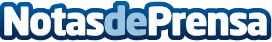 Cbp España se convierte en Kereis IberiaEl Grupo Kereis (antes Grupo Financiero CEP) es una de las compañías líderes europeas en el negocio de mediación de seguros personales, seguros de protección de pagos y servicios financieros, con una trayectoria de más de 30 años en el mercado francés y 15 de sólida presencia en el mercado ibérico. Ahora, la filial española del Grupo (Cbp España), junto con la recientemente inaugurada sucursal portuguesa, pasa a llamarse Kereis IberiaDatos de contacto:Prensa Sheridan91 535 00 68Nota de prensa publicada en: https://www.notasdeprensa.es/cbp-espana-se-convierte-en-kereis-iberia_1 Categorias: Nacional Seguros Recursos humanos http://www.notasdeprensa.es